J. W. LINDSAY CUP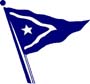 &BESSE CUPJuly 28, 2023Annual Team-Race Regatta among Edgartown Yacht Club (EYC), Vineyard Haven Yacht Club (VHYC), and Nantucket Yacht Club (NYC)Organized By:  NANTUCKET YACHT CLUBNOTICE OF RACERulesThe regatta will be governed by the rules as defined in The Racing Rules of Sailing, including Appendix D. Rule D2 will apply.Lindsay Cup
Melges 15s will be provided by members of Nantucket Yacht Club.  Nantucket Yacht Club will match the boats into fleets of three.  Teams will rotate fleets during the regatta.  Besse Cup
420s will be provided by members of Nantucket Yacht Club.  Nantucket Yacht Club will match the boats into fleets of three.  Teams will rotate fleets during the regatta.Each boat shall be sailed with a crew of two (2) including the skipper.Spinnakers will not be used.Class rules will not apply.EligibilityThree boat teams from Edgartown Yacht Club (EYC), Vineyard Haven Yacht Club (VHYC), and Nantucket Yacht Club (NYC) are eligible to compete for the Lindsay Cup and the Besse Cup.Each club must provide at least one (1) umpire.Each team member must be a member of the club that they are representing.  Employees who are not also members of the club they are representing may not participate.There will be no weight limit.Lindsay Cup
Teams will consist of six (6) sailors, with up to two (2) alternates.
Each skipper, crew member, and alternate must be age twenty-two (22) or older by August 1, 2023.Besse Cup
Teams will consist of six (6) sailors, with up to two (2) alternates.
Each skipper, crew member, and alternate must be under age twenty-two (22) as of August 1, 2023.FeesEntry (per team)			$100Damage Deposit			$1500 per teamSchedule		1000 Registration/competitors meeting1100 First warning signalLunch will be served on the water during rotations.A triple round-robin is scheduled. Only one round-robin is required.Sailing InstructionsSailing instructions will be available at the competitors meeting.VenueRacing will be held in Nantucket Harbor.The CoursesCourses will digital N courses.PrizesLindsay Cup
The winning club will be awarded the Lindsay Cup and has the obligation of engraving the trophy and bringing it to the host club for the next year’s event.  The winning club is also responsible for safekeeping and replacement of the trophy in the event of damage or loss.Besse Cup
The winning club will be awarded the Besse Cup and has the obligation of engraving the trophy and bringing it to the host club for the next year’s event. The winning club is also responsible for safekeeping and replacement of the trophy in the event of damage or loss.SafetyAll competitors shall wear, while on the water, a US Coast Guard approved PFD.Further InformationJustin Assad, Sailing Master	508.228.1400		justin@nantucketyachtclub.org